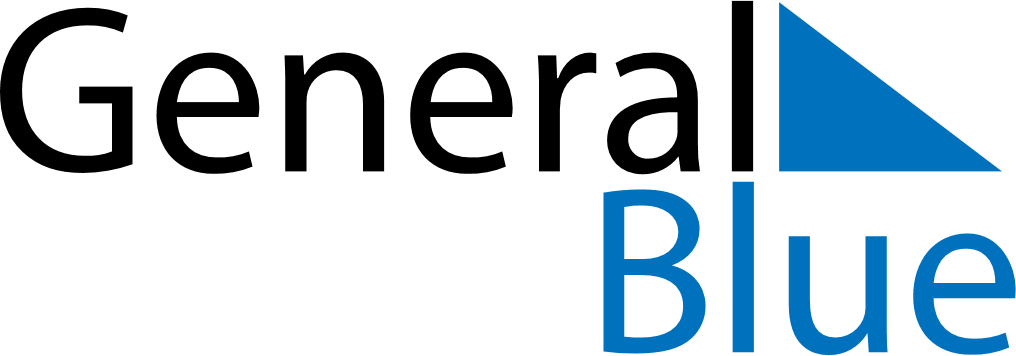 August 2024August 2024August 2024August 2024August 2024August 2024Tornio, Lapland, FinlandTornio, Lapland, FinlandTornio, Lapland, FinlandTornio, Lapland, FinlandTornio, Lapland, FinlandTornio, Lapland, FinlandSunday Monday Tuesday Wednesday Thursday Friday Saturday 1 2 3 Sunrise: 4:12 AM Sunset: 10:47 PM Daylight: 18 hours and 35 minutes. Sunrise: 4:15 AM Sunset: 10:43 PM Daylight: 18 hours and 27 minutes. Sunrise: 4:19 AM Sunset: 10:39 PM Daylight: 18 hours and 19 minutes. 4 5 6 7 8 9 10 Sunrise: 4:23 AM Sunset: 10:35 PM Daylight: 18 hours and 12 minutes. Sunrise: 4:27 AM Sunset: 10:31 PM Daylight: 18 hours and 4 minutes. Sunrise: 4:30 AM Sunset: 10:27 PM Daylight: 17 hours and 57 minutes. Sunrise: 4:34 AM Sunset: 10:23 PM Daylight: 17 hours and 49 minutes. Sunrise: 4:38 AM Sunset: 10:20 PM Daylight: 17 hours and 41 minutes. Sunrise: 4:41 AM Sunset: 10:16 PM Daylight: 17 hours and 34 minutes. Sunrise: 4:45 AM Sunset: 10:12 PM Daylight: 17 hours and 26 minutes. 11 12 13 14 15 16 17 Sunrise: 4:48 AM Sunset: 10:08 PM Daylight: 17 hours and 19 minutes. Sunrise: 4:52 AM Sunset: 10:04 PM Daylight: 17 hours and 12 minutes. Sunrise: 4:56 AM Sunset: 10:00 PM Daylight: 17 hours and 4 minutes. Sunrise: 4:59 AM Sunset: 9:56 PM Daylight: 16 hours and 57 minutes. Sunrise: 5:03 AM Sunset: 9:52 PM Daylight: 16 hours and 49 minutes. Sunrise: 5:06 AM Sunset: 9:48 PM Daylight: 16 hours and 42 minutes. Sunrise: 5:09 AM Sunset: 9:45 PM Daylight: 16 hours and 35 minutes. 18 19 20 21 22 23 24 Sunrise: 5:13 AM Sunset: 9:41 PM Daylight: 16 hours and 27 minutes. Sunrise: 5:16 AM Sunset: 9:37 PM Daylight: 16 hours and 20 minutes. Sunrise: 5:20 AM Sunset: 9:33 PM Daylight: 16 hours and 13 minutes. Sunrise: 5:23 AM Sunset: 9:29 PM Daylight: 16 hours and 5 minutes. Sunrise: 5:27 AM Sunset: 9:25 PM Daylight: 15 hours and 58 minutes. Sunrise: 5:30 AM Sunset: 9:21 PM Daylight: 15 hours and 51 minutes. Sunrise: 5:33 AM Sunset: 9:17 PM Daylight: 15 hours and 44 minutes. 25 26 27 28 29 30 31 Sunrise: 5:37 AM Sunset: 9:13 PM Daylight: 15 hours and 36 minutes. Sunrise: 5:40 AM Sunset: 9:10 PM Daylight: 15 hours and 29 minutes. Sunrise: 5:43 AM Sunset: 9:06 PM Daylight: 15 hours and 22 minutes. Sunrise: 5:46 AM Sunset: 9:02 PM Daylight: 15 hours and 15 minutes. Sunrise: 5:50 AM Sunset: 8:58 PM Daylight: 15 hours and 8 minutes. Sunrise: 5:53 AM Sunset: 8:54 PM Daylight: 15 hours and 1 minute. Sunrise: 5:56 AM Sunset: 8:50 PM Daylight: 14 hours and 54 minutes. 